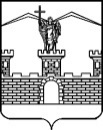 СОВЕТ ЛАБИНСКОГО ГОРОДСКОГО ПОСЕЛЕНИЯ ЛАБИНСКОГО РАЙОНАРЕШЕНИЕот 27.12.2018 								                № 340/86г. ЛабинскОб утверждении перспективного плана работы Совета Лабинского городского поселения Лабинского района на 2019год	Заслушав и обсудив предложенный председателем Совета Лабинского городского поселения Лабинского района М.И.Артеменко проект перспективного плана работы Совета Лабинского городского поселения Лабинского района на 2019 год, на основании подпункта 4 пункта 1 статьи 26 Устава Лабинского городского поселения Лабинского района,                               Совет Лабинского городского поселения РЕШИЛ:	1. Утвердить перспективный план работы Совета Лабинского городского поселения Лабинского района на 2019 год (прилагается).2. Контроль за выполнением настоящего распоряжения возложить на председателя Совета Лабинского городского поселения Лабинского района М.И. Артеменко.	3. Настоящее решение вступает в силу со дня его подписания.Председатель Совета Лабинского городского поселения Лабинского района 			М.И. Артеменко